 Datum i mjesto rođenja: 1976/3/7., Novi Sad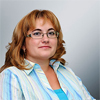 Diplomirala je 2000., a magistrirala 2004., a doktorsku tezu pod nazivom'Vinogradarstvo i vinarstvo u turističkoj ponudi Vojvodine brani 2008. godine na Departmanu za geografiju, turizam i hotelijerstvo, PMF, Novi Sad.Tel: +381 21 485 2884email: tatjana.pivac © dgt.uns.ac.rs i tatjana_pivac © yahoo.comZvanja:
2001-2005. - Asistent pripravnik na Departmanu za geografiju, turizam i hotelijerstvo, Prirodno-matematičkog fakulteta, Sveučilišta u Novom Sadu2005-2009. - Asistent na Departmanu za geografiju, turizam i hotelijerstvo, Prirodno-matematičkog fakulteta, Sveučilišta u Novom SaduOd 2009. - Docent na Departmanu za geografiju, turizam i hotelijerstvo, Prirodno-matematičkog fakulteta, Sveučilišta u Novom SaduOblast znanstvenog istraživanjaKulturni turizamGradski turizamVinski turizamPredmetiKongresni turizamMenadžment događajaMenadžment kulturnog turizmaEkskurzioni i izletnički turizam Datum i mjesto rođenja: 1982/4/2 Novi Sad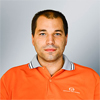 Diplomirao je 2007. a master brani 2009. godine. Prihvaćena doktorska teza pod nazivom Analiza multikriterijumskog sustava odlučivanja turista pri odabiru turističke destinacije Novog Sada na Departmanu za geografiju, turizam i hotelijerstvo u Novom SaduKontakt:Tel: +381 21 485 2842 | email: miroslav.vujicic © dgt.uns.ac.rs i vujicicm © gmail.comZvanja:
2009 - istraživač pripravnik na Departmanu za geografiju, turizam i hotelijerstvo, Prirodno-matematičkog fakulteta, Sveučilišta u Novom Sadu2011 - istraživač suradnik na Departmanu za geografiju, turizam i hotelijerstvo, Prirodno-matematičkog fakulteta, Sveučilišta u Novom Sadu2012 - asistent na Departmanu za geografiju, turizam i hotelijerstvo, Prirodno-matematičkog fakulteta, Sveučilišta u Novom SaduOblast naučnog istraživanjaKulturni turizamArheološki turizamMotivacija u turizmuPrimjena matematičkih metoda u turizmuPredmeti:Uvod u turizam (osnovne)Turističke regije Srbije (osnovne)Kulturna dobra u turizmu (osnovne)Menadžment kulturnog turizma (master)               Dr Tatjana Pivacatjana PivacMiroslav Vujičić MSc